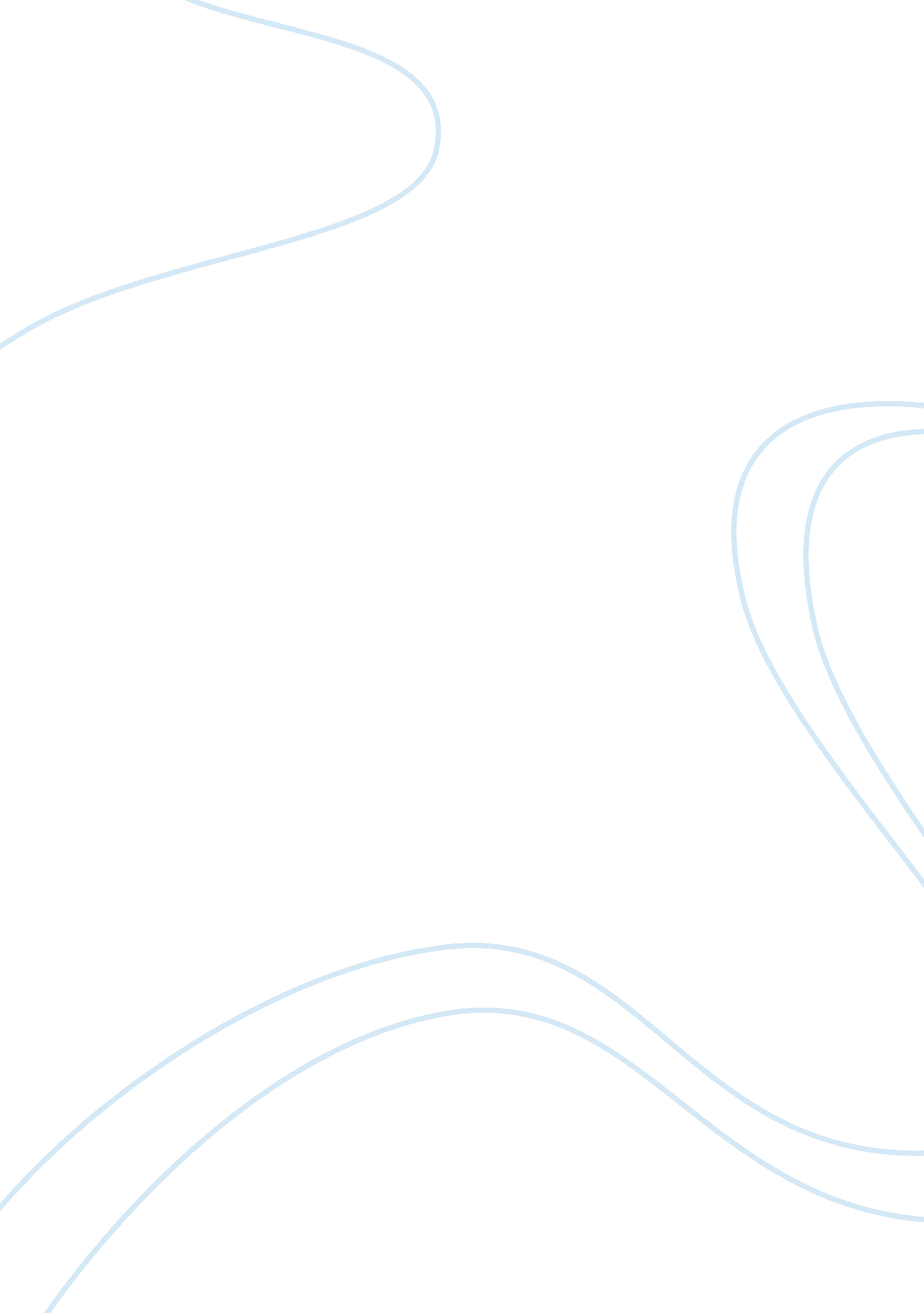 Writing wk 9Literature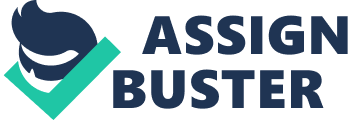 Question of 50 2. 0 Points Recovering a memory is like a _____________. A. Replaying a videotape of an event and filling in the missing sensory experiences, such as smell 
B. Reading a short story in which the plot is detailed but mental images must be generated 
C. Hearing the soundtrack of a story without access to the visual, and other sensory images 
D. Watching unconnected frames of a movie and figuring out what the rest of the scene was like. 
Question 2 of 50 
2. 0 Points 
Which term is used to describe the confusion of an event that happened to someone else with one that happened to you. 
A. Confabulation 
B. Flashbulb memories 
C. Serial position effects 
D. Priming 
Question 3 of 50 
2. 0 Points 
Detective Adams interrogates eyewitnesses of crimes on a regular basis. To ensure that their testimony is accurate, it is important that he ____________________. 
A. Ask leading questions 
B. Make suggestive comments 
C. Avoid misleading information 
D. Provide misleading information 
Question 4 of 50 
2. 0 Points 
The relearning method of measuring implicit memory, devised by Ebbinghaus involves _____________. 
A. Recognition of previous information shared 
B. Recall of previously performed tasks 
C. Studying information or a task learned previously 
D. Reteaching of information learned at an earlier age. 
Question 5 of 50 
2. 0 Points 
In the three-box model, all incoming information must make a brief stop in the _________. 
A. Short-term memory 
B. Long-term memory 
C. Sensory register 
D. Working memory 
Question 6 of 50 
When you roller blade, you are relying on ______________ memory. 
A. Semantic 
B. Episodic 
C. Procedural 
D. Declarative 
Question 7 of 50 
2. 0 Points 
Autobiographical memory begins when ___________________. 
A. A child turns one 
B. A child is able to think in the abstract 
C. A self-concept is established 
D. Routines have been established 
Any relatively permanent change in behavior that occurs because of experience is called ____________. 
A. Behavior modification 
B. Higher-order conditioning 
C. Learning 
D. Shaping 
When Alan feeds his fish, he notices that they swim to the top as soon as he turns on the aquarium light. In this example, the _______________ is the conditioned stimulus. 
A. Presence of Alan near the aquarium 
B. Fish swimming to the top 
C. Aquarium light 
D. Fish food 
Question 10 of 50 
2. 0 Points 
In classical conditioning, if a conditioned stimulus is no longer paired with the unconditioned stimulus, then _______________ occurs. 
A. Instinctive drift 
B. Extinction 
C. Counterconditioning 
D. Discrimination 
Question 11 of 50 
2. 0 Points 
Shortly after Martin and his wife at filet mignon with bearnaise sauce, Martin fell ill with the flu. Classical conditioning occurred and _________ became a conditioned stimulus for nausea. 
A. The type of china used by the restaurant 
B. The presence of Martins wife 
C. The soft light from the candles 
D. Bearnaise sauce 
Question 12 of 50 
2. 0 Points 
Punishment ____________ the response 
A. Weakens 
B. Strengthens 
C. Has no effect on 
D. Depends on 
Question 13 of 50 
2. 0 Points 
In their study of three groups of rats in a maze, Tolman and his colleague Honzik noted that ______________ occurs without obvious reinforcement. 
A. Operant conditioning 
B. Classical conditioning 
C. Latent learning 
D. Successive approximation 
Question 14 of 50 
2. 0 Points 
___________________ psychologists study how roles, attitudes, relationships, and groups influence people to do things they would not necessarily do on their own 
A. Social 
B. Cultural 
C. Clinical 
D. Counseling 
Question 15 of 50 
2. 0 Points 
Marco enters an elevator and stands in it facing the back instead of turning around to face the elevator door. In this example, Marco violates ________________. 
A. His gender role 
B. A social role 
C. A norm 
D. A stereotype 
Question 16 of 50 
2. 0 Points 
When we make situational attributions, we are identifying the cause of an action as something 
A. In the environment 
B. In the persons disposition 
C. That is a biological trait 
D. With an unconscious motivation 
Question 17 of 50 
2. 0 Points 
________________ is a tendency for all people on a team or a mission together to agree with each other and suppress any dissension among their ranks. 
A. Groupthink 
B. Conformity 
C. Consensus 
D. Deindividuation 
Question 18 of 50 
2. 0 Points 
Lucas is making his way across a busy campus between classes. He notices smoke coming from the side of the cafeteria but figures that someone already called the fire department. What phenomenon does this illustrate? 
A. Just-world hypothesis 
B. Diffusion of responsibility 
C. Deindividuation 
D. Groupthink 
Question 19 of 50 
2. 0 Points 
_____________ occurs when members of minority groups come to identify with and feel a part of the mainstream culture 
A. Socialization 
B. Ethnocentrism 
C. Acculturation 
D. Indoctrination 
Question 20 of 50 
2. 0 Points 
Lindsay has weak feelings of ethnic identity with her Scottish heritage and a strong sense of acculturation with the United States, proclaiming that she is an American and that is that! Lindsay would be considered 
A. Separatist 
B. Bicultural 
C. Assimilated 
D. Marginal 
Question 21 of 50 
2. 0 Points 
In what ways do stereotypes distort reality? 
A. They exaggerate differences between groups 
B. They overestimate differences within other groups 
C. They produce many different perceptions 
D. They show that members of a group can be different 
Question 22 of 50 
2. 0 Points 
The need to avoid stereotyping was illustrated in the story of the Bahamas vacation of social psychologist Roger Brown. Brown noticed that the people he met from the Bahamas were rude, sullen, and unfriendly. By the end of this trip, Brown had concluded that ______________. 
A. The people that he met had to deal with so many demanding tourists that it was difficult for them to remain friendly. 
B. The expression on his own face had been wintry and unrelaxed, and so Bahamas residents assumed he was not interested in them and acted in a noncommittal manner 
C. Ethnocentrism is strong in the Bahamas, creating an us-them barrier between the residents and tourists. 
D. The majority of the residents who interact with tourists on a regular basis have become ethic separatists tied to the tourism industry for economic reasons. 
Question 24 of 50 
2. 0 Points 
Psychological tests are used to infer a persons motives, conflicts, and unconscious dynamics on the basis of the persons interpretations of ambiguous stimuli are called _____________. 
A. Clinical judgment tests 
B. Inventories 
C. Objective tests 
D. Projective tests 
Question 25 of 50 
2. 0 Points 
The chief characteristics of generalized anxiety disorder is _________________. 
A. Continuous, uncontrollable anxiety or worry 
B. Short-lived but intense feelings of spontaneous anxiety 
C. Excessive fear of a particular situation 
D. Repeated thoughts used to ward off anxious feelings 
Question 26 of 50 
2. 0 Points 
Kellie is extremely fearful in situations in which she must eat in public or write in the presence of others. What Kellie has is classified as _________________. 
A. A generalized anxiety disorder 
B. An idiosyncratic phobia 
C. An obsessive-compulsive disorder 
D. A social phobia 
Question 27 of 50 
2. 0 Points 
______________ is a disorder in which a person experiences episodes of mania and depression. 
A. Generalized anxiety disorder 
B. Major depression 
C. Bipolar disorder 
D. Borderline personality disorder 
Question 28 of 50 
2. 0 Points 
Which of the following is a factor involved in causing depression 
A. Repeated experience of violence 
B. Vulnerability to stress 
C. Cognitive habits 
D. All of the above 
Question 29 of 50 
2. 0 Points 
The _____________ model holds that addiction to alcohol or any drug is due primarily to a persons biochemistry, metabolism, and genetic predisposition. 
A. Biological 
B. Social learning 
C. Cognitive 
D. Addiction 
Question 30 of 50 
2. 0 Points 
Which of the following is a psychotic disorder marked by delusions, hallucinations, incoherent speech, emotional flatness, and a loss of motivation? 
A. Schizophrenia 
B. Psychopath 
C. Dissociative identity disorder 
D. Paranoid personality disorder 
Question 31 of 50 
2. 0 Points 
Dr. Sardonicus is a clinician who treats clients with psychological disorders. His main approach to treatment includes use of medications and direct intervention in brain function. Dr. Sardonicus is most likely a 
A. Psychoanalyst 
B. Psychiatrist 
C. Psychologist 
D. Psychotherapist 
Question 32 of 50 
2. 0 Points 
People suffering from bipolar disorder are helped by taking ________________. 
A. An antipsychotic 
B. A tranquilizer 
C. Lithium carbonate 
D. An antidepressant 
Reset Selection 
Question 33 of 50 
2. 0 Points 
Which below is a reason to be cautious about drug prescription in the treatment of mental disorders? 
A. Relapse and dropout rates 
B. Difficulty in determining right dosage 
C. Unknown risks over time 
D. Unknown risks over time 
Question 34 of 50 
2. 0 Points 
Electroconvulsive therapy has been used successfully to treat _____________ that has not responded to other treatments, but the effects are short-lived. 
A. Bipolar disorder 
B. Severe depression 
C. Schizophrenia 
D. Obsessive-compulsive disorder 
Question 35 of 50 
2. 0 Points 
The originator of the famous " talking cure" in psychology was ______________. 
A. Sigmund Freud 
B. Carl Rogers 
C. John Watson 
D. Albert Ellis 
Question 36 of 50 
2. 0 Points 
Systematic desensitization is based on ___________________. 
A. Counter conditioning 
B. Operant conditioning 
C. Stimulus generalization 
D. Spontaneous recovery 
Question 37 of 50 
2. 0 Points 
The technique, invented by Albert Ellis, known as _________________ is a form of cognitive therapy. 
A. Transference 
B. Rational-emotive therapy 
C. Flooding 
D. Unconditional positive regard 
Question 38 of 50 
2. 0 Points 
Clients who do well in therapy tend to __________________. 
A. Be agreeable and have a positive outlook 
B. Have a personal style of avoiding difficulties 
C. Have at least 2 siblings 
D. Participate in self-help groups 
Question 39 of 50 
2. 0 Points 
Emotions bind people together and ______________. 
A. Motivate people to make friends 
B. Make them more sensitive 
C. Motivate them to achieve their goals 
D. Make them stronger 
Question 40 of 50 
2. 0 Points 
Disgust and contempt would typically be considered _______________. 
A. Primary 
B. Secondary 
C. Tertiary 
D. Conditioned 
Question 41 of 50 
2. 0 Points 
Simon has damage to his amygdala. It is most likely that he ______________. 
A. Has difficulty recognizing fear in others 
B. Has lost the capacity to set aside his fear even when the danger is gone 
C. Feels excessively manic and euphoric 
D. Feels excessively depressed 
Question 42 of 50 
2. 0 Points 
As a childs cerebral cortex matures, cognitions and emotions __________________. 
A. Develop at the same pace 
B. Maintain present levels 
C. Become less cognitively complex 
D. Become more cognitively complex 
Question 43 of 50 
2. 0 Points 
A North American man would be LESS LIKELY than a North American woman to say ____________. 
A. " Im on edge" 
B. " Im worried" 
C. " Im frustrated" 
D. " Im moody." 
Question 44 of 50 
2. 0 Points 
Children who live or go to school near noisy airports have ___________________. 
A. Higher blood pressure and having memory problems 
B. Higher blood pressure but are able to easily focus 
C. Lower blood pressure and are more distractable 
D. Lower blood pressure but are able to easily focus 
Question 45 of 50 
2. 0 Points 
Which of the following is related to having an internal locus of control? 
A. Optimism 
B. Learned helplessness 
C. Pessimism 
D. Emotion work 
Question 46 of 50 
2. 0 Points 
Which of the following is NOT a characteristic of Type A people? 
A. Sense of time urgency 
B. Ambitiousness 
C. Patience 
D. Irritability 
Question 47 of 50 
2. 0 Points 
What coping method is being used when a person says, " Well, I may have lost my accounting job, but I always did want a chance to work with people, and now I can find a job that allows me to do that? 
A. Reappraising the situation 
B. Learning from the experience 
C. Making social comparisons 
D. Cultivating a sense of humor 
Question 48 of 50 
2. 0 Points 
According to attachment theory of love, anxious or ambivalent lovers worry that ____________. 
A. They love their partner too much 
B. Their partner will leave them 
C. Their partner will never give them space 
D. Their partner is not good enough 
Question 49 of 50 
2. 0 Points 
Although Kinsey saw women as being ___________________. 
A. Completely different from men anatomically 
B. Caring more about affection than sexual satisfaction 
C. As sexually motivated as men 
D. Less sexually motivated than men. 
Question 50 of 50 
2. 0 Points 
When gender roles change because of social and economic shifts in society, so do ___________. 
A. Economic and social arrangements 
B. Rates of marriage 
C. Sexual scripts 
D. Rates of divorce 